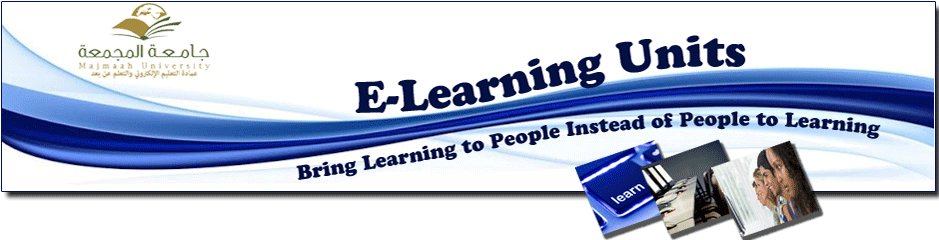 The deanship concludes the organization for the tenth dialogue forum in e-learning successfullyThe deanship of e-Learning and distance learning concludes the organization of the 10th dialogue forum namely (e-Learning in young universities – Issues and Prospects(.The ceremony started with a short documentary presenting the last years of achievements of the deanship. The dean followed with a short speech about the deanship and about the program of the forum. Shortly after that the director of the national center for e-learning delivered a speech in which he focused on the importance of e-learning in higher education institutions in this day and age and how e-learning is an enabler for everyone at this young university. The university rector honored the participant in the dialogue that took place, as well as he opened up the accompanying exhibition to this forum.Dr Khalid al-Moghren, University rector, focused in his speech on unity of direction, vision and co-operation in all of the university's colleges, faculties, departments and programs. Also, he stressed on the fact that the university is very keen on working side-by-side with the neighboring communities due to the benefits sought to be harvested as a result of this co-operation and neighborhood.The 10th discussion forum concentrated on three main topics in which nine work papers. The first topic, e-learning in young Saudi universities – the reality and future prospects. Secondly, Issues and Requirements in e-Learning. Finally, Case studies for university that exceeded the expectation in e-Learning.The Nine papers were divided and presented then discussed according to the topic that fits its contents.The Dean of E-Learning of the Islamic University presented the case of this university in e-learning and distance learning. Finally, recommendations and suggestions of this forum is intended to be published in due course.